Пояснювальна записка до проекту рішення:«Про проект рішення міської ради «Про внесення змін до рішення міської ради від 09.12.2021 №15-15 «Про затвердження Програми підвищення енергоефективності та зменшення споживання енергоресурсів у м.Черкаси на 2022-2026 роки»»На разі місто обмежене у фінансових ресурсах, тому застосування енергосервісних контрактів (ЕСКО) може стати дієвим механізмом для залучення приватних інвестицій та реалізації енергоефективних проєктів. Відповідно до Закону України «Про запровадження нових інвестиційних можливостей, гарантування прав та законних інтересів суб'єктів підприємницької діяльності для проведення масштабної енергомодернізації» предметом енергосервісного договору є здійснення енергосервісу, оплата якого здійснюється за рахунок досягнутого в результаті здійснення енергосервісу скорочення споживання та/або витрат на оплату паливно-енергетичних ресурсів та/або житлово-комунальних послуг порівняно із споживанням (витратами) за відсутності таких заходів.З метою розширення можливостей енергопостачання та впровадження проєктів альтернативної енергетики, зокрема влаштування сонячних станцій на будівлях бюджетних установ через енергосервісні контракти, до Програми підвищення енергоефективності та зменшення споживання енергоресурсів у м.Черкаси на 2022-2026 роки пропонується внести  наступні зміни:в зв’язку із зміною поточної ситуації та законодавства виключити абзаци 9, 10 та 12 розділу «Визначення проблеми, на розв’язання якої направлена програма»;доповнити розділ «Орієнтовні обсяги видатків в розрізі напрямів використання коштів по роках» прогнозними показниками щодо обсягів фінансування на проведення заходів з енергосервісу (з розрахунку улаштування 4-х сонячних станцій потужністю від 40 кВт, очікуваного зменшення витрат електроенергії близько 48463,00 кВт*год або у гривневому еквіваленті орієнтовно  4*400=1600,0 тис.грн/рік):	Про проект рішення міської ради «Про внесення змін до рішення міської ради від 09.12.2021 №15-15 «Про затвердження Програми підвищення енергоефективності та зменшення споживання енергоресурсів у м.Черкаси на 2022-2026 роки»Про проект рішення міської ради «Про внесення змін до рішення міської ради від 09.12.2021 №15-15 «Про затвердження Програми підвищення енергоефективності та зменшення споживання енергоресурсів у м.Черкаси на 2022-2026 роки»Про проект рішення міської ради «Про внесення змін до рішення міської ради від 09.12.2021 №15-15 «Про затвердження Програми підвищення енергоефективності та зменшення споживання енергоресурсів у м.Черкаси на 2022-2026 роки»Про проект рішення міської ради «Про внесення змін до рішення міської ради від 09.12.2021 №15-15 «Про затвердження Програми підвищення енергоефективності та зменшення споживання енергоресурсів у м.Черкаси на 2022-2026 роки»>Відповідно до статті 27 Закону України «Про місцеве самоврядування в Україні», Закону України «Про запровадження нових інвестиційних можливостей, гарантування прав та законних інтересів суб’єктів підприємницької діяльності для проведення масштабної енергомодернізації», враховуючи постанову Кабінету Міністрів України № 1178  від 12.10.2022, розглянувши пропозиції департаменту економіки та розвитку, виконавчий комітет Черкаської міської радиВИРІШИВ:Погодити та внести на розгляд і затвердження Черкаської міської ради проект рішення «Про внесення змін до рішення міської ради від 09.12.2021 №15-15 «Про затвердження Програми підвищення енергоефективності та зменшення споживання енергоресурсів у м.Черкаси на 2022-2026 роки». Контроль за виконанням рішення покласти на першого заступника міського голови з питань діяльності виконавчих органів ради Тищенка С.О.Міський голова	                                                    Анатолій БОНДАРЕНКОПро внесення змін до рішення міської ради від 09.12.2021 №15-15 «Про затвердження Програми підвищення енергоефективності та зменшення споживання енергоресурсів у м.Черкаси на 2022-2026 роки» Відповідно до статті 26 Закону України «Про місцеве самоврядування в Україні», Закону України «Про запровадження нових інвестиційних можливостей, гарантування прав та законних інтересів суб’єктів підприємницької діяльності для проведення масштабної енергомодернізації», враховуючи постанову Кабінету Міністрів України № 1178  від 12.10.2022, Черкаська міська рада  ВИРІШИЛА:Внести зміни до рішення міської ради від 09.12.2021 №15-15 «Про затвердження Програми підвищення енергоефективності та зменшення споживання енергоресурсів у м.Черкаси на 2022-2026 роки», а саме: Абзаци 9,10 та 12 розділу «Визначення проблеми, на розв’язання якої направлена програма» виключити.1.2. Доповнити таблицю «Орієнтовні обсяги видатків в розрізі напрямів використання коштів по роках» розділу «Обсяги та джерела фінансування програми»  пунктом наступного змісту:1.2. Змінити нумерацію таблиці «Орієнтовні обсяги видатків в розрізі напрямів використання коштів по роках» розділу «Обсяги та джерела фінансування програми» по спеціальному фонду з «8 -17» на «10-19» відповідно.1.3. Визначити відповідальними виконавцями заходів Програми:- департамент економіки та розвитку Черкаської  міської  ради (завдання 1-19);-	департамент охорони здоров’я та медичних послуг (завдання 9-19);-  департамент освіти та гуманітарної політики (завдання 10-19).2.2. Доповнити розділ «Очікуваний кінцевий результат виконання програми» наступними показниками:3. Контроль за виконанням рішення покласти на першого заступника міського голови з питань діяльності виконавчих органів ради Тищенка С.О. та постійну комісію  з питань бюджету та економічного розвитку (Гладкий Г.А.).Міський голова	                                                         Анатолій БОНДАРЕНКОВідповідно до статті 27 Закону України «Про місцеве самоврядування в Україні», Закону України «Про запровадження нових інвестиційних можливостей, гарантування прав та законних інтересів суб’єктів підприємницької діяльності для проведення масштабної енергомодернізації», враховуючи постанову Кабінету Міністрів України № 1178  від 12.10.2022, розглянувши пропозиції департаменту економіки та розвитку, виконавчий комітет Черкаської міської радиВИРІШИВ:Погодити та внести на розгляд і затвердження Черкаської міської ради проект рішення «Про внесення змін до рішення міської ради від 09.12.2021 №15-15 «Про затвердження Програми підвищення енергоефективності та зменшення споживання енергоресурсів у м.Черкаси на 2022-2026 роки». Контроль за виконанням рішення покласти на першого заступника міського голови з питань діяльності виконавчих органів ради Тищенка С.О.Міський голова	                                                    Анатолій БОНДАРЕНКОПро внесення змін до рішення міської ради від 09.12.2021 №15-15 «Про затвердження Програми підвищення енергоефективності та зменшення споживання енергоресурсів у м.Черкаси на 2022-2026 роки» Відповідно до статті 26 Закону України «Про місцеве самоврядування в Україні», Закону України «Про запровадження нових інвестиційних можливостей, гарантування прав та законних інтересів суб’єктів підприємницької діяльності для проведення масштабної енергомодернізації», враховуючи постанову Кабінету Міністрів України № 1178  від 12.10.2022, Черкаська міська рада  ВИРІШИЛА:Внести зміни до рішення міської ради від 09.12.2021 №15-15 «Про затвердження Програми підвищення енергоефективності та зменшення споживання енергоресурсів у м.Черкаси на 2022-2026 роки», а саме: Абзаци 9,10 та 12 розділу «Визначення проблеми, на розв’язання якої направлена програма» виключити.1.2. Доповнити таблицю «Орієнтовні обсяги видатків в розрізі напрямів використання коштів по роках» розділу «Обсяги та джерела фінансування програми»  пунктом наступного змісту:1.2. Змінити нумерацію таблиці «Орієнтовні обсяги видатків в розрізі напрямів використання коштів по роках» розділу «Обсяги та джерела фінансування програми» по спеціальному фонду з «8 -17» на «10-19» відповідно.1.3. Визначити відповідальними виконавцями заходів Програми:- департамент економіки та розвитку Черкаської  міської  ради (завдання 1-19);-	департамент охорони здоров’я та медичних послуг (завдання 9-19);-  департамент освіти та гуманітарної політики (завдання 10-19).2.2. Доповнити розділ «Очікуваний кінцевий результат виконання програми» наступними показниками:3. Контроль за виконанням рішення покласти на першого заступника міського голови з питань діяльності виконавчих органів ради Тищенка С.О. та постійну комісію  з питань бюджету та економічного розвитку (Гладкий Г.А.).Міський голова	                                                         Анатолій БОНДАРЕНКОВідповідно до статті 27 Закону України «Про місцеве самоврядування в Україні», Закону України «Про запровадження нових інвестиційних можливостей, гарантування прав та законних інтересів суб’єктів підприємницької діяльності для проведення масштабної енергомодернізації», враховуючи постанову Кабінету Міністрів України № 1178  від 12.10.2022, розглянувши пропозиції департаменту економіки та розвитку, виконавчий комітет Черкаської міської радиВИРІШИВ:Погодити та внести на розгляд і затвердження Черкаської міської ради проект рішення «Про внесення змін до рішення міської ради від 09.12.2021 №15-15 «Про затвердження Програми підвищення енергоефективності та зменшення споживання енергоресурсів у м.Черкаси на 2022-2026 роки». Контроль за виконанням рішення покласти на першого заступника міського голови з питань діяльності виконавчих органів ради Тищенка С.О.Міський голова	                                                    Анатолій БОНДАРЕНКОПро внесення змін до рішення міської ради від 09.12.2021 №15-15 «Про затвердження Програми підвищення енергоефективності та зменшення споживання енергоресурсів у м.Черкаси на 2022-2026 роки» Відповідно до статті 26 Закону України «Про місцеве самоврядування в Україні», Закону України «Про запровадження нових інвестиційних можливостей, гарантування прав та законних інтересів суб’єктів підприємницької діяльності для проведення масштабної енергомодернізації», враховуючи постанову Кабінету Міністрів України № 1178  від 12.10.2022, Черкаська міська рада  ВИРІШИЛА:Внести зміни до рішення міської ради від 09.12.2021 №15-15 «Про затвердження Програми підвищення енергоефективності та зменшення споживання енергоресурсів у м.Черкаси на 2022-2026 роки», а саме: Абзаци 9,10 та 12 розділу «Визначення проблеми, на розв’язання якої направлена програма» виключити.1.2. Доповнити таблицю «Орієнтовні обсяги видатків в розрізі напрямів використання коштів по роках» розділу «Обсяги та джерела фінансування програми»  пунктом наступного змісту:1.2. Змінити нумерацію таблиці «Орієнтовні обсяги видатків в розрізі напрямів використання коштів по роках» розділу «Обсяги та джерела фінансування програми» по спеціальному фонду з «8 -17» на «10-19» відповідно.1.3. Визначити відповідальними виконавцями заходів Програми:- департамент економіки та розвитку Черкаської  міської  ради (завдання 1-19);-	департамент охорони здоров’я та медичних послуг (завдання 9-19);-  департамент освіти та гуманітарної політики (завдання 10-19).2.2. Доповнити розділ «Очікуваний кінцевий результат виконання програми» наступними показниками:3. Контроль за виконанням рішення покласти на першого заступника міського голови з питань діяльності виконавчих органів ради Тищенка С.О. та постійну комісію  з питань бюджету та економічного розвитку (Гладкий Г.А.).Міський голова	                                                         Анатолій БОНДАРЕНКОВідповідно до статті 27 Закону України «Про місцеве самоврядування в Україні», Закону України «Про запровадження нових інвестиційних можливостей, гарантування прав та законних інтересів суб’єктів підприємницької діяльності для проведення масштабної енергомодернізації», враховуючи постанову Кабінету Міністрів України № 1178  від 12.10.2022, розглянувши пропозиції департаменту економіки та розвитку, виконавчий комітет Черкаської міської радиВИРІШИВ:Погодити та внести на розгляд і затвердження Черкаської міської ради проект рішення «Про внесення змін до рішення міської ради від 09.12.2021 №15-15 «Про затвердження Програми підвищення енергоефективності та зменшення споживання енергоресурсів у м.Черкаси на 2022-2026 роки». Контроль за виконанням рішення покласти на першого заступника міського голови з питань діяльності виконавчих органів ради Тищенка С.О.Міський голова	                                                    Анатолій БОНДАРЕНКОПро внесення змін до рішення міської ради від 09.12.2021 №15-15 «Про затвердження Програми підвищення енергоефективності та зменшення споживання енергоресурсів у м.Черкаси на 2022-2026 роки» Відповідно до статті 26 Закону України «Про місцеве самоврядування в Україні», Закону України «Про запровадження нових інвестиційних можливостей, гарантування прав та законних інтересів суб’єктів підприємницької діяльності для проведення масштабної енергомодернізації», враховуючи постанову Кабінету Міністрів України № 1178  від 12.10.2022, Черкаська міська рада  ВИРІШИЛА:Внести зміни до рішення міської ради від 09.12.2021 №15-15 «Про затвердження Програми підвищення енергоефективності та зменшення споживання енергоресурсів у м.Черкаси на 2022-2026 роки», а саме: Абзаци 9,10 та 12 розділу «Визначення проблеми, на розв’язання якої направлена програма» виключити.1.2. Доповнити таблицю «Орієнтовні обсяги видатків в розрізі напрямів використання коштів по роках» розділу «Обсяги та джерела фінансування програми»  пунктом наступного змісту:1.2. Змінити нумерацію таблиці «Орієнтовні обсяги видатків в розрізі напрямів використання коштів по роках» розділу «Обсяги та джерела фінансування програми» по спеціальному фонду з «8 -17» на «10-19» відповідно.1.3. Визначити відповідальними виконавцями заходів Програми:- департамент економіки та розвитку Черкаської  міської  ради (завдання 1-19);-	департамент охорони здоров’я та медичних послуг (завдання 9-19);-  департамент освіти та гуманітарної політики (завдання 10-19).2.2. Доповнити розділ «Очікуваний кінцевий результат виконання програми» наступними показниками:3. Контроль за виконанням рішення покласти на першого заступника міського голови з питань діяльності виконавчих органів ради Тищенка С.О. та постійну комісію  з питань бюджету та економічного розвитку (Гладкий Г.А.).Міський голова	                                                         Анатолій БОНДАРЕНКОВідповідно до статті 27 Закону України «Про місцеве самоврядування в Україні», Закону України «Про запровадження нових інвестиційних можливостей, гарантування прав та законних інтересів суб’єктів підприємницької діяльності для проведення масштабної енергомодернізації», враховуючи постанову Кабінету Міністрів України № 1178  від 12.10.2022, розглянувши пропозиції департаменту економіки та розвитку, виконавчий комітет Черкаської міської радиВИРІШИВ:Погодити та внести на розгляд і затвердження Черкаської міської ради проект рішення «Про внесення змін до рішення міської ради від 09.12.2021 №15-15 «Про затвердження Програми підвищення енергоефективності та зменшення споживання енергоресурсів у м.Черкаси на 2022-2026 роки». Контроль за виконанням рішення покласти на першого заступника міського голови з питань діяльності виконавчих органів ради Тищенка С.О.Міський голова	                                                    Анатолій БОНДАРЕНКОПро внесення змін до рішення міської ради від 09.12.2021 №15-15 «Про затвердження Програми підвищення енергоефективності та зменшення споживання енергоресурсів у м.Черкаси на 2022-2026 роки» Відповідно до статті 26 Закону України «Про місцеве самоврядування в Україні», Закону України «Про запровадження нових інвестиційних можливостей, гарантування прав та законних інтересів суб’єктів підприємницької діяльності для проведення масштабної енергомодернізації», враховуючи постанову Кабінету Міністрів України № 1178  від 12.10.2022, Черкаська міська рада  ВИРІШИЛА:Внести зміни до рішення міської ради від 09.12.2021 №15-15 «Про затвердження Програми підвищення енергоефективності та зменшення споживання енергоресурсів у м.Черкаси на 2022-2026 роки», а саме: Абзаци 9,10 та 12 розділу «Визначення проблеми, на розв’язання якої направлена програма» виключити.1.2. Доповнити таблицю «Орієнтовні обсяги видатків в розрізі напрямів використання коштів по роках» розділу «Обсяги та джерела фінансування програми»  пунктом наступного змісту:1.2. Змінити нумерацію таблиці «Орієнтовні обсяги видатків в розрізі напрямів використання коштів по роках» розділу «Обсяги та джерела фінансування програми» по спеціальному фонду з «8 -17» на «10-19» відповідно.1.3. Визначити відповідальними виконавцями заходів Програми:- департамент економіки та розвитку Черкаської  міської  ради (завдання 1-19);-	департамент охорони здоров’я та медичних послуг (завдання 9-19);-  департамент освіти та гуманітарної політики (завдання 10-19).2.2. Доповнити розділ «Очікуваний кінцевий результат виконання програми» наступними показниками:3. Контроль за виконанням рішення покласти на першого заступника міського голови з питань діяльності виконавчих органів ради Тищенка С.О. та постійну комісію  з питань бюджету та економічного розвитку (Гладкий Г.А.).Міський голова	                                                         Анатолій БОНДАРЕНКОВідповідно до статті 27 Закону України «Про місцеве самоврядування в Україні», Закону України «Про запровадження нових інвестиційних можливостей, гарантування прав та законних інтересів суб’єктів підприємницької діяльності для проведення масштабної енергомодернізації», враховуючи постанову Кабінету Міністрів України № 1178  від 12.10.2022, розглянувши пропозиції департаменту економіки та розвитку, виконавчий комітет Черкаської міської радиВИРІШИВ:Погодити та внести на розгляд і затвердження Черкаської міської ради проект рішення «Про внесення змін до рішення міської ради від 09.12.2021 №15-15 «Про затвердження Програми підвищення енергоефективності та зменшення споживання енергоресурсів у м.Черкаси на 2022-2026 роки». Контроль за виконанням рішення покласти на першого заступника міського голови з питань діяльності виконавчих органів ради Тищенка С.О.Міський голова	                                                    Анатолій БОНДАРЕНКОПро внесення змін до рішення міської ради від 09.12.2021 №15-15 «Про затвердження Програми підвищення енергоефективності та зменшення споживання енергоресурсів у м.Черкаси на 2022-2026 роки» Відповідно до статті 26 Закону України «Про місцеве самоврядування в Україні», Закону України «Про запровадження нових інвестиційних можливостей, гарантування прав та законних інтересів суб’єктів підприємницької діяльності для проведення масштабної енергомодернізації», враховуючи постанову Кабінету Міністрів України № 1178  від 12.10.2022, Черкаська міська рада  ВИРІШИЛА:Внести зміни до рішення міської ради від 09.12.2021 №15-15 «Про затвердження Програми підвищення енергоефективності та зменшення споживання енергоресурсів у м.Черкаси на 2022-2026 роки», а саме: Абзаци 9,10 та 12 розділу «Визначення проблеми, на розв’язання якої направлена програма» виключити.1.2. Доповнити таблицю «Орієнтовні обсяги видатків в розрізі напрямів використання коштів по роках» розділу «Обсяги та джерела фінансування програми»  пунктом наступного змісту:1.2. Змінити нумерацію таблиці «Орієнтовні обсяги видатків в розрізі напрямів використання коштів по роках» розділу «Обсяги та джерела фінансування програми» по спеціальному фонду з «8 -17» на «10-19» відповідно.1.3. Визначити відповідальними виконавцями заходів Програми:- департамент економіки та розвитку Черкаської  міської  ради (завдання 1-19);-	департамент охорони здоров’я та медичних послуг (завдання 9-19);-  департамент освіти та гуманітарної політики (завдання 10-19).2.2. Доповнити розділ «Очікуваний кінцевий результат виконання програми» наступними показниками:3. Контроль за виконанням рішення покласти на першого заступника міського голови з питань діяльності виконавчих органів ради Тищенка С.О. та постійну комісію  з питань бюджету та економічного розвитку (Гладкий Г.А.).Міський голова	                                                         Анатолій БОНДАРЕНКОВідповідно до статті 27 Закону України «Про місцеве самоврядування в Україні», Закону України «Про запровадження нових інвестиційних можливостей, гарантування прав та законних інтересів суб’єктів підприємницької діяльності для проведення масштабної енергомодернізації», враховуючи постанову Кабінету Міністрів України № 1178  від 12.10.2022, розглянувши пропозиції департаменту економіки та розвитку, виконавчий комітет Черкаської міської радиВИРІШИВ:Погодити та внести на розгляд і затвердження Черкаської міської ради проект рішення «Про внесення змін до рішення міської ради від 09.12.2021 №15-15 «Про затвердження Програми підвищення енергоефективності та зменшення споживання енергоресурсів у м.Черкаси на 2022-2026 роки». Контроль за виконанням рішення покласти на першого заступника міського голови з питань діяльності виконавчих органів ради Тищенка С.О.Міський голова	                                                    Анатолій БОНДАРЕНКОПро внесення змін до рішення міської ради від 09.12.2021 №15-15 «Про затвердження Програми підвищення енергоефективності та зменшення споживання енергоресурсів у м.Черкаси на 2022-2026 роки» Відповідно до статті 26 Закону України «Про місцеве самоврядування в Україні», Закону України «Про запровадження нових інвестиційних можливостей, гарантування прав та законних інтересів суб’єктів підприємницької діяльності для проведення масштабної енергомодернізації», враховуючи постанову Кабінету Міністрів України № 1178  від 12.10.2022, Черкаська міська рада  ВИРІШИЛА:Внести зміни до рішення міської ради від 09.12.2021 №15-15 «Про затвердження Програми підвищення енергоефективності та зменшення споживання енергоресурсів у м.Черкаси на 2022-2026 роки», а саме: Абзаци 9,10 та 12 розділу «Визначення проблеми, на розв’язання якої направлена програма» виключити.1.2. Доповнити таблицю «Орієнтовні обсяги видатків в розрізі напрямів використання коштів по роках» розділу «Обсяги та джерела фінансування програми»  пунктом наступного змісту:1.2. Змінити нумерацію таблиці «Орієнтовні обсяги видатків в розрізі напрямів використання коштів по роках» розділу «Обсяги та джерела фінансування програми» по спеціальному фонду з «8 -17» на «10-19» відповідно.1.3. Визначити відповідальними виконавцями заходів Програми:- департамент економіки та розвитку Черкаської  міської  ради (завдання 1-19);-	департамент охорони здоров’я та медичних послуг (завдання 9-19);-  департамент освіти та гуманітарної політики (завдання 10-19).2.2. Доповнити розділ «Очікуваний кінцевий результат виконання програми» наступними показниками:3. Контроль за виконанням рішення покласти на першого заступника міського голови з питань діяльності виконавчих органів ради Тищенка С.О. та постійну комісію  з питань бюджету та економічного розвитку (Гладкий Г.А.).Міський голова	                                                         Анатолій БОНДАРЕНКОВідповідно до статті 27 Закону України «Про місцеве самоврядування в Україні», Закону України «Про запровадження нових інвестиційних можливостей, гарантування прав та законних інтересів суб’єктів підприємницької діяльності для проведення масштабної енергомодернізації», враховуючи постанову Кабінету Міністрів України № 1178  від 12.10.2022, розглянувши пропозиції департаменту економіки та розвитку, виконавчий комітет Черкаської міської радиВИРІШИВ:Погодити та внести на розгляд і затвердження Черкаської міської ради проект рішення «Про внесення змін до рішення міської ради від 09.12.2021 №15-15 «Про затвердження Програми підвищення енергоефективності та зменшення споживання енергоресурсів у м.Черкаси на 2022-2026 роки». Контроль за виконанням рішення покласти на першого заступника міського голови з питань діяльності виконавчих органів ради Тищенка С.О.Міський голова	                                                    Анатолій БОНДАРЕНКОПро внесення змін до рішення міської ради від 09.12.2021 №15-15 «Про затвердження Програми підвищення енергоефективності та зменшення споживання енергоресурсів у м.Черкаси на 2022-2026 роки» Відповідно до статті 26 Закону України «Про місцеве самоврядування в Україні», Закону України «Про запровадження нових інвестиційних можливостей, гарантування прав та законних інтересів суб’єктів підприємницької діяльності для проведення масштабної енергомодернізації», враховуючи постанову Кабінету Міністрів України № 1178  від 12.10.2022, Черкаська міська рада  ВИРІШИЛА:Внести зміни до рішення міської ради від 09.12.2021 №15-15 «Про затвердження Програми підвищення енергоефективності та зменшення споживання енергоресурсів у м.Черкаси на 2022-2026 роки», а саме: Абзаци 9,10 та 12 розділу «Визначення проблеми, на розв’язання якої направлена програма» виключити.1.2. Доповнити таблицю «Орієнтовні обсяги видатків в розрізі напрямів використання коштів по роках» розділу «Обсяги та джерела фінансування програми»  пунктом наступного змісту:1.2. Змінити нумерацію таблиці «Орієнтовні обсяги видатків в розрізі напрямів використання коштів по роках» розділу «Обсяги та джерела фінансування програми» по спеціальному фонду з «8 -17» на «10-19» відповідно.1.3. Визначити відповідальними виконавцями заходів Програми:- департамент економіки та розвитку Черкаської  міської  ради (завдання 1-19);-	департамент охорони здоров’я та медичних послуг (завдання 9-19);-  департамент освіти та гуманітарної політики (завдання 10-19).2.2. Доповнити розділ «Очікуваний кінцевий результат виконання програми» наступними показниками:3. Контроль за виконанням рішення покласти на першого заступника міського голови з питань діяльності виконавчих органів ради Тищенка С.О. та постійну комісію  з питань бюджету та економічного розвитку (Гладкий Г.А.).Міський голова	                                                         Анатолій БОНДАРЕНКОВідповідно до статті 27 Закону України «Про місцеве самоврядування в Україні», Закону України «Про запровадження нових інвестиційних можливостей, гарантування прав та законних інтересів суб’єктів підприємницької діяльності для проведення масштабної енергомодернізації», враховуючи постанову Кабінету Міністрів України № 1178  від 12.10.2022, розглянувши пропозиції департаменту економіки та розвитку, виконавчий комітет Черкаської міської радиВИРІШИВ:Погодити та внести на розгляд і затвердження Черкаської міської ради проект рішення «Про внесення змін до рішення міської ради від 09.12.2021 №15-15 «Про затвердження Програми підвищення енергоефективності та зменшення споживання енергоресурсів у м.Черкаси на 2022-2026 роки». Контроль за виконанням рішення покласти на першого заступника міського голови з питань діяльності виконавчих органів ради Тищенка С.О.Міський голова	                                                    Анатолій БОНДАРЕНКОПро внесення змін до рішення міської ради від 09.12.2021 №15-15 «Про затвердження Програми підвищення енергоефективності та зменшення споживання енергоресурсів у м.Черкаси на 2022-2026 роки» Відповідно до статті 26 Закону України «Про місцеве самоврядування в Україні», Закону України «Про запровадження нових інвестиційних можливостей, гарантування прав та законних інтересів суб’єктів підприємницької діяльності для проведення масштабної енергомодернізації», враховуючи постанову Кабінету Міністрів України № 1178  від 12.10.2022, Черкаська міська рада  ВИРІШИЛА:Внести зміни до рішення міської ради від 09.12.2021 №15-15 «Про затвердження Програми підвищення енергоефективності та зменшення споживання енергоресурсів у м.Черкаси на 2022-2026 роки», а саме: Абзаци 9,10 та 12 розділу «Визначення проблеми, на розв’язання якої направлена програма» виключити.1.2. Доповнити таблицю «Орієнтовні обсяги видатків в розрізі напрямів використання коштів по роках» розділу «Обсяги та джерела фінансування програми»  пунктом наступного змісту:1.2. Змінити нумерацію таблиці «Орієнтовні обсяги видатків в розрізі напрямів використання коштів по роках» розділу «Обсяги та джерела фінансування програми» по спеціальному фонду з «8 -17» на «10-19» відповідно.1.3. Визначити відповідальними виконавцями заходів Програми:- департамент економіки та розвитку Черкаської  міської  ради (завдання 1-19);-	департамент охорони здоров’я та медичних послуг (завдання 9-19);-  департамент освіти та гуманітарної політики (завдання 10-19).2.2. Доповнити розділ «Очікуваний кінцевий результат виконання програми» наступними показниками:3. Контроль за виконанням рішення покласти на першого заступника міського голови з питань діяльності виконавчих органів ради Тищенка С.О. та постійну комісію  з питань бюджету та економічного розвитку (Гладкий Г.А.).Міський голова	                                                         Анатолій БОНДАРЕНКОВідповідно до статті 27 Закону України «Про місцеве самоврядування в Україні», Закону України «Про запровадження нових інвестиційних можливостей, гарантування прав та законних інтересів суб’єктів підприємницької діяльності для проведення масштабної енергомодернізації», враховуючи постанову Кабінету Міністрів України № 1178  від 12.10.2022, розглянувши пропозиції департаменту економіки та розвитку, виконавчий комітет Черкаської міської радиВИРІШИВ:Погодити та внести на розгляд і затвердження Черкаської міської ради проект рішення «Про внесення змін до рішення міської ради від 09.12.2021 №15-15 «Про затвердження Програми підвищення енергоефективності та зменшення споживання енергоресурсів у м.Черкаси на 2022-2026 роки». Контроль за виконанням рішення покласти на першого заступника міського голови з питань діяльності виконавчих органів ради Тищенка С.О.Міський голова	                                                    Анатолій БОНДАРЕНКОПро внесення змін до рішення міської ради від 09.12.2021 №15-15 «Про затвердження Програми підвищення енергоефективності та зменшення споживання енергоресурсів у м.Черкаси на 2022-2026 роки» Відповідно до статті 26 Закону України «Про місцеве самоврядування в Україні», Закону України «Про запровадження нових інвестиційних можливостей, гарантування прав та законних інтересів суб’єктів підприємницької діяльності для проведення масштабної енергомодернізації», враховуючи постанову Кабінету Міністрів України № 1178  від 12.10.2022, Черкаська міська рада  ВИРІШИЛА:Внести зміни до рішення міської ради від 09.12.2021 №15-15 «Про затвердження Програми підвищення енергоефективності та зменшення споживання енергоресурсів у м.Черкаси на 2022-2026 роки», а саме: Абзаци 9,10 та 12 розділу «Визначення проблеми, на розв’язання якої направлена програма» виключити.1.2. Доповнити таблицю «Орієнтовні обсяги видатків в розрізі напрямів використання коштів по роках» розділу «Обсяги та джерела фінансування програми»  пунктом наступного змісту:1.2. Змінити нумерацію таблиці «Орієнтовні обсяги видатків в розрізі напрямів використання коштів по роках» розділу «Обсяги та джерела фінансування програми» по спеціальному фонду з «8 -17» на «10-19» відповідно.1.3. Визначити відповідальними виконавцями заходів Програми:- департамент економіки та розвитку Черкаської  міської  ради (завдання 1-19);-	департамент охорони здоров’я та медичних послуг (завдання 9-19);-  департамент освіти та гуманітарної політики (завдання 10-19).2.2. Доповнити розділ «Очікуваний кінцевий результат виконання програми» наступними показниками:3. Контроль за виконанням рішення покласти на першого заступника міського голови з питань діяльності виконавчих органів ради Тищенка С.О. та постійну комісію  з питань бюджету та економічного розвитку (Гладкий Г.А.).Міський голова	                                                         Анатолій БОНДАРЕНКОПоточна редакціяЗапропонована редакціяЗапропонована редакціяЗапропонована редакціяЗапропонована редакціяЗапропонована редакціяЗапропонована редакціяЗапропонована редакція№ з/пЗавданняЗагальний фонд, тис.грн.(прогнозні обсяги)Загальний фонд, тис.грн.(прогнозні обсяги)Загальний фонд, тис.грн.(прогнозні обсяги)Загальний фонд, тис.грн.(прогнозні обсяги)Загальний фонд, тис.грн.(прогнозні обсяги)№ з/пЗавдання2022 рік2023 рік2024 рік2025рік2026 рік-9Оплата енергосервісу--1200,01600,01600,0доповнити перелік очікуваних результативних показників програми:Фінансування зазначених заходів програми проводити за рахунок перерозподілу річних  обсягів фінансування на сплату енергоносіїв.Директор департаменту економіки та розвитку                              Ірина УДОДдоповнити перелік очікуваних результативних показників програми:Фінансування зазначених заходів програми проводити за рахунок перерозподілу річних  обсягів фінансування на сплату енергоносіїв.Директор департаменту економіки та розвитку                              Ірина УДОДдоповнити перелік очікуваних результативних показників програми:Фінансування зазначених заходів програми проводити за рахунок перерозподілу річних  обсягів фінансування на сплату енергоносіїв.Директор департаменту економіки та розвитку                              Ірина УДОДдоповнити перелік очікуваних результативних показників програми:Фінансування зазначених заходів програми проводити за рахунок перерозподілу річних  обсягів фінансування на сплату енергоносіїв.Директор департаменту економіки та розвитку                              Ірина УДОДдоповнити перелік очікуваних результативних показників програми:Фінансування зазначених заходів програми проводити за рахунок перерозподілу річних  обсягів фінансування на сплату енергоносіїв.Директор департаменту економіки та розвитку                              Ірина УДОДдоповнити перелік очікуваних результативних показників програми:Фінансування зазначених заходів програми проводити за рахунок перерозподілу річних  обсягів фінансування на сплату енергоносіїв.Директор департаменту економіки та розвитку                              Ірина УДОДдоповнити перелік очікуваних результативних показників програми:Фінансування зазначених заходів програми проводити за рахунок перерозподілу річних  обсягів фінансування на сплату енергоносіїв.Директор департаменту економіки та розвитку                              Ірина УДОДдоповнити перелік очікуваних результативних показників програми:Фінансування зазначених заходів програми проводити за рахунок перерозподілу річних  обсягів фінансування на сплату енергоносіїв.Директор департаменту економіки та розвитку                              Ірина УДОДдоповнити перелік очікуваних результативних показників програми:Фінансування зазначених заходів програми проводити за рахунок перерозподілу річних  обсягів фінансування на сплату енергоносіїв.Директор департаменту економіки та розвитку                              Ірина УДОД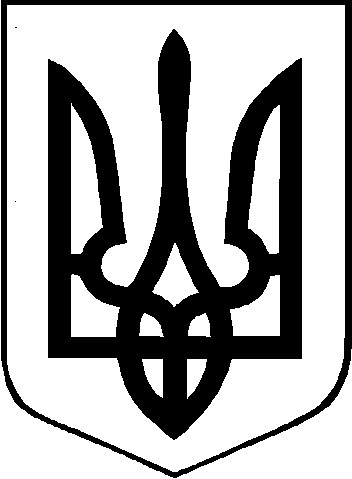 